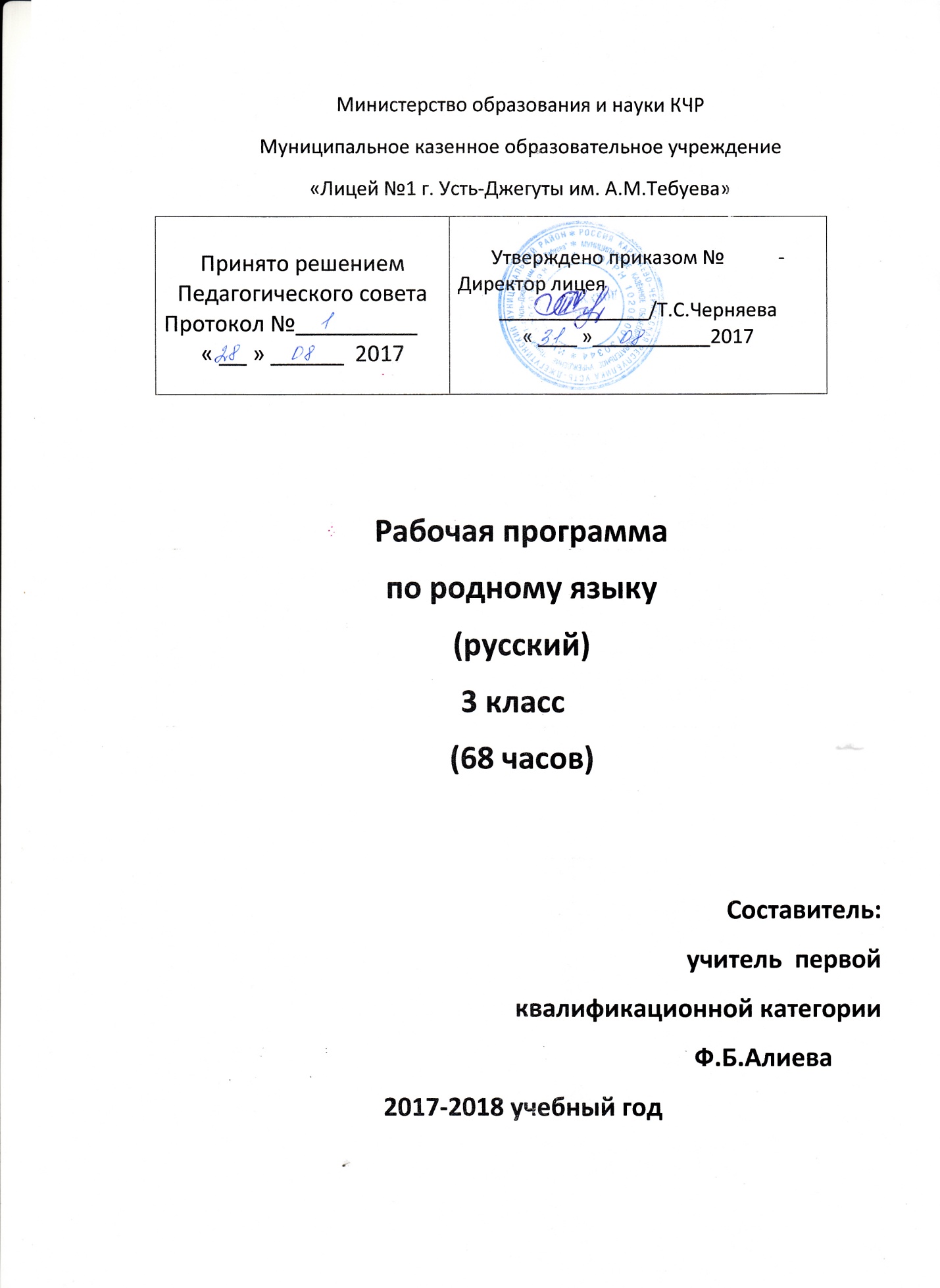                                         ПОЯСНИТЕЛЬНАЯ ЗАПИСКА         Рабочая программа по родному русскому языку для 3  класса разработана в соответствии с учебным планом  МКОУ "Лицей №1 г.Усть-Джегуты им. А.М. Тебуева" на 2017-2018 учебный год,  на основе Федерального государственного образовательного стандарта начального общего образования.   Родной русский язык автора Рамзаевой Целями изучения предмета « Родной русский язык» в 3 классе являются:1.	Ознакомление учащихся  с основными положениями науки о языке и формирование на этой основе знаково-символического восприятия и • формирование коммуникативной компетенции учащихся: развитие устной и письменной речи, монологической и диалогической речи, а также навыков грамотного, безошибочного письма как показателя общей культуры человека.Достижение поставленных целей изучения предмета реализуется через решение ряда практических задач:• развитие речи, мышления, воображения школьников, умения выбирать средства языка в соответствии с целями, задачами и условиями общения;• формирование у младших школьников первоначальных представлений о системе и структуре русского языка: лексике, фонетике, графике, орфоэпии, морфемике (составе слова), морфологии и синтаксисе;• формирование навыков культуры речи во всех её проявлениях, умений правильно писать и читать, участвовать в диалоге, составлять несложные устные монологические высказывания и письменные тексты;• воспитание позитивного эмоционально-ценностного отношения к русскому языку, чувства сопричастности к сохранению его уникальности и чистоты; пробуждение познавательного интереса к языку, стремления совершенствовать свою речь.Систематический курс «Русский язык» представлен следующими содержательными линиями:• система языка (основы лингвистических знаний): лексика, фонетика и орфоэпия, графика, морфемика (состав слова), грамматика (морфология и синтаксис);• орфография и пунктуация;• развитие речи.логического мышления учащихся.                             Общая характеристика учебного предмета.       Программа направлена на реализацию средствами предмета «Родной русский язык» основных задач образовательной области «Филология»:- формирование первоначальных представлений о единстве и многообразии языкового и культурного пространства России, о языке как основе национального самосознания;- развитие диалогической и монологической устной и письменной речи;- развитие коммуникативных умений;- развитие нравственных и эстетических чувств;- развитие способностей к творческой деятельности;Программа определяет ряд практических задач, решение которых обеспечит достижение основных целей изучения предмета:- развитие речи, мышления, воображения школьников, умения выбирать средства языка в соответствии с целями, задачами и условиями общения;- формирование у школьников первоначальных представлений о системе и структуре русского языка: лексике, фонетике, графике, орфоэпии, морфемике (состав слова), морфологии и синтаксисе;- формирование навыков культуры речи во всех ее проявлениях, умений правильно писать и читать, участвовать в диалоге, составлять несложные устные монологические высказывания и письменные тексты;- воспитание позитивного эмоционально-ценностного отношения к русскому языку, чувства сопричастности к сохранению его уникальности и чистоты; пробуждение познавательного интереса к языку, стремления совершенствовать свою речь;Система обучения  родному русскому языку предполагает взаимосвязь и реализацию следующих направлений курса:          1.Развитие и совершенствование всех видов речевой деятельности:  слушание, говорение, чтение, письмо, внутренняя речь.        Данное направление связано с развитием дара слова, формирование умения выражать свои мысли в устной и письменной форме. Речевое развитие детей – основной принцип всех занятий по русскому языку, именно оно содействует воспитывающей и развивающей роли предмета, активизации познавательной деятельности школьников.        2. Формирование научных, доступных младшим школьникам представлений о языковых понятиях и явлениях, а также умений и навыков их использования в практической деятельности.          Предметом изучения и языкового анализа становится для учащихся широкий круг сведений, относящихся к разным сторонам языка: лексике, фонетике, графике, орфографии, словообразованию, морфологии, синтаксису, культуре речи, стилистике.           На основе ознакомления с принципами письма и системой правил правописания происходит формирование грамотного письма, орфографическая и пунктуационная подготовка школьников. В начальных классах школы должна действовать установка на безошибочное письмо, которая может быть реализована, если всё обучение орфографии и пунктуации будет носить предупредительный характер. Все возможные ошибки школьников должны быть предупреждены до процесса письма за счёт послогового и поморфемного проговаривания, опоры на правило; в процессе письма – за счёт комментирования, послогового проговаривания, использования определённого правила; по итогам написанной работы школьник должен уметь объяснить допущенную им ошибку.           3.Активизация мыслительной, познавательно – языковой и коммуникативно – речевой деятельности учащихся.            Одним из эффективных средств обеспечения активности учащихся в процессе изучения  родного русского языка является учебно-познавательная задача. Решая задачи разного уровня сложности, младшие школьники становятся участниками наблюдений над языком, проводят микроисследования в области языка и речи, постепенно открывают для себя определённые стороны языковых понятий, явлений, фактов. Поисковая деятельность детей может быть организована за счёт использования материалов толкового и других словарей, иных материалов справочного характера учебника, обеспечивающих привитие культуры умственного труда, учебных умений, навыков самообразования.              4.Создание у школьников мотивации к изучению языка, воспитание чувства уважения к слову и  родному русскому языку в целом.              Условием реализации этого направления может стать содержание языкового материала учебника и рабочей тетради. Оно создаст хорошую языковую базу для организации работы на уроке, позволит учителю использовать его для решения определённых учебно-познавательных задач, будет способствовать воспитанию чувства уважения к русскому языку, способности понимать, чувствовать его богатство и ёмкость, красоту и выразительность.              Одной из задач обучения  родному русскому языку является закрепление гигиенических навыков письма и совершенствование графических и каллиграфических навыков письма.Задания по чистописанию являются одним из обязательных компонентов урока. На минутках чистописания закрепляется навык правильного начертания букв в словах, проводятся упражнения в развитии ритмичности, плавности письма, способствующие формированию скорости письма, упражнения по устранению недочётов графического характера в почерках учащихся.                         Описание учебного предмета в учебном плане.В соответствии с Федеральным базисным учебным планом начального общего образования и авторской программы под под редакцией Рамзаевой рассчитана на 2 часа  в неделю (68 часов)                   Описание ценностных ориентиров содержания учебного предмета.Изучение  родного  русского я зыка в начальных классах – первоначальный этап системы лингвистического образования и речевого развития, обеспечивающий готовность учащихся к дальнейшему образованию. Родной русский язык является для младших школьников основой всего процесса обучения, средством развития их мышления, воображения, интеллектуальных и творческих способностей, основным каналом социализации личности. Личностные, метапредметные и предметные результаты освоения предмета.Личностные результаты:1.	Формирование чувства гордости за свою Родину, российский народ, и историю России; осознание своей этнической и национальной принадлежности, формирование ценностей многонационального российского общества;2.	Формирование целостного, социально ориентированного взгляда на мир в его ограничном единстве и разнообразии природы, народов, культур и религий.3.	Формирование уважительного отношения к иному мнению и культуре других народов.4.	Овладение начальными навыками адаптации в динамично изменяющемся и развивающемся мире.5.	Принятие и освоение социальной роли обучающегося, развитие мотивов учебной деятельности и формирование личного смысла учения.6.	Развитие самостоятельности и личной ответственности за свои поступки, в том числе информационной деятельности, на основе представлений о нравственных нормах, социальной справедливости и свободе.7.	Формирование эстетических потребностей, ценностей и чувств.8.	Развитие эстетических чувств, доброжелательности и эмоционально-нравственной отзывчивости, понимания и сопереживания чувствам других людей.9.	Развитие навыков сотрудничества со взрослыми и сверстниками в различных социальных ситуациях, умения не создавать конфликтов и находить выходы из спорных ситуаций.10.	Формирование установки на безопасных, здоровый образ жизни, мотивации к творческому труду, к работе на результат, бережному отношению к материальным и духовным ценностям.                                       Метапредметные результаты:      1.    Овладение способностью понимать и сохранять цели и задачи учебной деятельности, поиска средств ее осуществления.2  Формирование умения планировать, контролировать и оценивать учебные действия в соответствии с поставленной задачей и     условиями ее реализации, определять наиболее  эффективные способы достижения результата.3.	Использовать знаково-символические средства представления информации.4.	Активное использование речевых средств и средств для решения коммуникативных и познавательных задач.5.	Использование различных способов поиска ( в справочных источниках), сбора, обработки, анализа, организации, передачи информации.6.	Овладение навыками смыслового чтения текстов различных стилей и жанров в соответствии с целями и задачами: осознанно строить речевое высказывание в соответствии с задачами коммуникации и составлять тексты в устной и письменных формах.7.	Овладение логическими действиями сравнения, анализа, синтеза, обобщения, классификации, по родовидным признакам, установление аналогий и причинно-следственных связей, построения рассуждений, отнесения к известным понятиям.8.	 Готовность слушать собеседника и вести диалог, признавать возможность существования различных точек зрения и права каждого иметь свою, излагать свое мнение и аргументировать свою точку зрения и оценки событий.9.	 Определение общей цели и путей ее достижения: умение договориться о распределении функций и ролей в совместной деятельности; осуществлять взаимный контроль в совместной деятельности, адекватно оценивать собственное поведение и поведение окружающих.10.	Готовность конструктивно разрешать конфликты посредством учета интересов сторон и сотрудничества.11.	Овладение начальными сведениями о сущности и особенности объектов, процессов и явлений действительности в соответствии с содержанием учебного предмета «Русский язык».12.	Овладение базовыми предметными и межпредметными понятиями, отражающими существенные связи и отношения между объектами и процессами.13.	Умение работать в материальной и информационной среде , в соответствии с содержанием учебного предмета.Предметные результаты:1.	Формирование первоначальных представлений о единстве и многообразии языкового и культурного пространства России, о языке как основе национального самосознания.2.	 Понимание обучающимися,  того, что язык представляет собой явление национальной культуры и основное средство человеческого общения: осознание значения русского языка как государственного языка Российской Федерации, языка межнационального общения.3.	Сформированность  позитивного отношения к правильной устной и письменной речи как показателям общей культуры и гражданской позиции человека.4.	Овладение первоначальными представлениями о нормах русского языка (орфоэпических, лексических, грамматических, орфографических, пунктуационных) и правилах речевого этикета.5.	Формирование умения ориентироваться в целях, задачах, средствах и условиях общения, выбирать адекватные языковые средства для успешного решения коммуникативных задач при составлении несложных монологических высказываний и письменных текстов.6.	 Осознание безошибочного письма как одного из проявлений собственного уровня культуры, применение орфографических правил и правил постановки знаков препинания при записи собственных и предложенных текстов. Владение умением проверять написанное.7.	Овладение учебными действиями с языковыми единицами и формирование умения использовать знания для решения познавательных, практических и коммуникативных задач.8.	Освоение первоначальных научных представлений о системе и структуре русского языка: фонетике и графике, лексике, словообразовании, морфологии и синтаксисе, об основных единицах языка, их признаках и особенностях употребления в речи.9.	Формирование умений опознавать и анализировать основные единицы языка, грамматические категории языка, употреблять языковые единицы адекватно ситуации речевого общения.Календарно - тематическое   планирование по родному  языку.3 класс (68ч)№ п/пДатаТема урокаКол-вочасТип урока, форма контроля.Характеристика учебной деятельности обучающихся1Речь устная и письменная. Повторение орфограмм1Урок обобщения и систематизации знаний. Фронтальн. опрос. (Ф.о.)Знакомство с учебником и его знаковой системой ориентирования. Повторение сведений о формах речи (устной, письменной; диалогической, монологической)2Речевые действия (особенности устной и письменной речи)1Комбинированный урок.(Ф.о.)Углубление представлений о речевых действиях и об основных видах речевой деятельности. Актуализация знания об основных средствах языка — звуке, слове, предложении, тексте и их взаимосвязи с речью3Проверяемые и непроверяемые орфограммы в корне слов. Словарный диктант.1Урок обобщения и систематизации знаний.Словарный диктант. (С.д.)Углубление представлений об орфограмме и актуализация знаний обосновных орфограммах в корне, о действиях при решении орфографической задачи4Обозначение твердых и мягких согласных на письме1Урок обобщения и систематизации знаний.(Р./п.)Применение правил при записи слов и предложений (под диктовку, при свободном письме). Использование орфографического словаря для справки. Обогащение словаря и расширение грамматического строя речи5Большая буква в именах собственных1Урок обобщения и систематизации знаний.(Ф.о.)Повторение сведений о собственных именах существительных, об употреблении в них большой буквы (сделать акцент на написание имен, отчеств, фамилий, названий улиц, населенных пунктов, кличек). Наблюдение над оформлением названий книг6Значимые части слов1Урок обобщения и систематизации знаний.(Ф.о.)Углубление представлений о роли окончания, о форме слова и однокоренных словах. Упражнения в полном разборе слов по составу его значимых частей (морфемном анализе) на основе памятки 27Слово в предложении и тексте1Урок обобщения и систематизации знанийУпражнения в установлении связи слов в предложении, связи предложений в тексте. Наблюдение за употреблением образных слов, синонимов, мотивировать обогащение словарного запаса детей синонимами-названиями оттенков красного цвета. Упражнения в записи предложений и текстов в соответствии с орфографическими и пунктуационными нормами8Контрольный  диктант №1 по  теме «Слово  и  предложение»1Урок контроля  знаний  и  умений Запись предложений в соответствии с орфографическими и пунктуационными нормами9Работа  над  ошибками. Урок-тренинг. Письмо под диктовку с комментированием1Урок комплексного применения знаний и уменийУпражнения в записи предложений и текстов в соответствии с орфографическими и пунктуационными нормами10Слово. Предложение. Текст1Урок обобщения и систематизации знаний.Текущий. (Т.)Наблюдение над средствами языка с позиций их роли в речи, взаимодействия друг с другом, особенностей употребления в собственных высказываниях, чтобы мысль была понята другими11Слово и словосочетание1Комбинированный урок(Р./п.)Наблюдение над подчинительной связью частей речи в словосочетаниях; над наличием в русском языке словосочетаний с синонимическими значениями. Упражнение в образовании словосочетаний с заданным значением12Части речи1Комбинированный урок.(Ф.о.)Повторение сведений об изученных частях речи. Наблюдение над употреблением разных частей речи в составе словосочетаний, предложений13Род имен существительных1Урок изучения и первичного закрепления знаний.(Ф.о.)Наблюдение над языковым фактом: зависимостью связи слов при согласовании от рода имен существительных. Усвоение понятия о роде имени существительного как его постоянном признаке14Употребление мягкого знака после шипящих на конце существительных женского рода (в именительном падеже)1Урок изучения и первичного закрепления знаний.(Ф.о.)Знакомство с новой орфограммой и условиями ее проявления, ориентирование на всю совокупность признаков этой орфограммы15Контрольный  диктант №2за  I четверть 1Урок контроля  знаний  и  уменийЗапись предложений  в соответствии с орфографическими и пунктуационными нормами16Работа  над  ошибками. Изменение имен прилагательных по родам1Урок изучения и первичного закрепления знаний.(Т.)Углубление представлений о непостоянных признаках прилагательных (изменение по числам и родам).Знакомство с новой орфограммой – родовыми окончаниями прилагательных и способом их проверки (по окончанию вопроса). Упражнения в согласовании с существительными имен прилагательных, решение как орфографических задач, так и задач по культуре речи (как сказать правильно: … ужасный / ужасная неряха?)17Связь частей речи в словосочетанияхКомбинированный урок.(Т.)Наблюдение над способами связи существительных и прилагательных, в частности согласования в формах числа и рода. Упражнение в употреблении словосочетаний с прилагательными в предложениях, текстах18Предложение Комбинированный урок.(Р./п.)Усвоение понятия о предложении как коммуникативном средстве, с помощью которого можно решать различные речевые задачи. Систематизация известных детям признаков предложения. Представление о грамматике как разделе науки о языке, ее составных частях: морфологии, синтаксисе19Употребление отрицательной частицы НЕУрок изучения и первичного закрепления знаний.Самост. работа.Углубление представления о разнообразии функций повествовательных предложений: сообщать, утверждая или отрицая информацию. Знакомство со способами выражения 1) утверждения или отрицания с помощью слов-предложений ДА. НЕТ.2)отрицания с помощью частицы НЕ(отсюда отрицательная частица) и ее раздельным написанием с частями речи, особенно с глаголами. Наблюдение над употреблением частицы не перед словами в художественных текстах, загадках, пословицах, ее смысловой нагрузкой, написанием20Знаки препинания в конце предложений (обобщение)Урок обобщения и систематизации знаний.(Т.)Наблюдение и сопоставление цели высказывания, интонационного выделения в устной речи и пунктуационного в письменной речи. Упражнение в «чтении» знаков препинания в конце предложений и постановке их самостоятельно21Объяснительный диктантУрок комплексного применения знаний и уменийТренировка в письме под диктовку текста для выявления и коррекции затруднений22Текст Комбинированный урок.(Ф.о.)Обобщение признаков текста (тематическое единство, состоит из взаимосвязанных предложений). Углубление представлений о функциях (речевых задачах) текстов23ПовествованиеОписаниеРассуждениеКомбинированный урокЗнакомство с дифференциацией текстов по их назначению (речевой задаче). Наблюдение над особенностями и структурой текста-повествования24Списывание текста с речевой задачейУрок комплексного применения знаний и умений.Самост. работа.Проверка уровня графической зоркости и степени понимания темы текста (выбор более точного заголовка) или выделение в тексте предложений25Изложение с условнымназванием «Долгожданная зима»Урок комплексного применения знаний и умений.Изложение.Воспроизведение текста повествовательного характера о наступлении зимы с опорой на план26Главные части в средствах языкаУрок обобщения и систематизации знаний.(Р./п)Представление о главных частях в строении разных средств языка (в слове, словосочетании, предложении, тексте) с помощью таблицы. Анализ материала таблицы и выводы о наличии в основных средствах языка главных структурных частей. Повторение правил ведения беседы по телефону27Корень – главная значимая часть слова . Словарный диктант.Комбинированный урок.Словарный диктант.Расширение понятия о корне как смысловом ядре слова, об историческом корне слова.Упражнения в выделении корня в однокоренных словах, в отдельном слове, в моделировании слов, в отличии однокоренных слов 1) от форм одного и того же слова, 2) от синонимов28Правописание корня. ПовторениеКомбинированный урок. .(Ф.о.)Упражнения в правописании безударных гласных, парных звонких и глухих согласных, непроизносимых, двойных согласных в корнях слов.Наблюдение над написанием корней, в которых имеется чередование     согласных к//ч, х//ш, г//з//жи др., безударный гласный и29Способы проверки безударных гласных в корне словаКомбинированный урок..(Ф.о.)Повторение и расширение способов проверки двух безударных гласных в слове: 1) подбор двух проверочных слов вечереет, колосок; 2) запоминание, сверка со словарем соловей, огород30Способы проверки двух (одной) безударных гласных в словахУрок повторения и закрепления знаний и умений..(Ф.о.)Упражнения в написании слов из словаря. Применение возможных способов проверки слов: 1) сопоставлением слов с полногласными и неполногласными сочетаниями, 2) поиском исторического корня31Контрольный диктант №3 по  теме «Безударные гласные в корнях слов»Урок комплексного применения знаний и умений.Запись текста  в соответствии с орфографическими и пунктуационными нормами32Работа  над  ошибками. Главное слово в словосочетанииКомбинированный урокУглубление представлений о словосочетании: роли в нем главного слова — от него задается вопрос, с ним сопряжена форма зависимого слова. Дифференцирование словосочетания по средствам выражения главного слова (глагольные, именные, наречные). Упражнения в анализе словосочетаний по схеме (памятке). Повторение способов решения задач по проверке орфограмм в корнях слов33Главные члены предложения как грамматическая основа предложенияКомбинированный урок.(Т.)Углубление представлений о структуре предложения: о главных членах предложения как основной части предложения (грамматической основе), о второстепенных членах предложения (с введением термина)34Подлежащее и грамматические средства его выраженияКомбинированный урок.(Т.)Углубление понятия о подлежащем, о частотных средствах выражения подлежащего35Сказуемое и грамматические средства его выражения.Тест.Комбинированный урок.Тест.(Т.)Углубление понятия о сказуемом: о частотных средствах выражения сказуемого, об обозначении сказуемым не только действия, но и состояния субъекта36Подлежащее и сказуемое – смысловое и структурное ядро предложенияКомбинированный урокОбобщение сведений о средствах выражения главных членов предложения, упражнения в их нахождении, в делении «сплошного» текста на предложения, представление о грамматической основе в сложных предложениях (пропедевтика)37Тема и основная мысль текстаСоздание текста на основе его главной мыслиКомбинированный урокАнализ текстов с точки зрения цели высказывания, темы, основной мысли, отношения к описываемому38Контрольное списывание текста «Русь»Урок контроля знаний и умений.списываниеПрименение навыков внимательного чтения и списывания. Проверка уровня графической и орфографической зоркости, а также текстовых умений (дополнительное задание)39Проверочная работа комплексного характераУрок контроля знаний и умений.(Р./п)На основе текста проверка разного типа текстовых и языковых учебных действий (использование слов разных частей речи), универсальных учебных действий40Анализ и коррекция ошибокТворческие работы детей по теме «Подкормите птиц зимой!»Урок анализа и коррекцииИндивидуальная работа с выявленными проблемами, закрепление навыков записи слов с орфограммами41Главные части слова и словосочетанияУрок обобщения и систематизации знаний.(Р./п)Упражнения в морфемном анализе слова, в восстановлении и составлении словосочетаний, в анализе слова и словосочетаний, в решении орфографических задач при записи слов42Части речи в роли главных членов предложения.Комбинированный урокУглубление понятий о предложении как конструкции из слов, которые в составе предложения являются членами предложения. Расширение представлений о средствах выражения главных членов предложения: именами прилагательными, словосочетаниями и пр.43Употребление личных местоимений в роли подлежащегоКомбинированный урок.(Р./п)Наблюдение над выражением подлежащего личными местоимениями44Значение лица, рода и числа личных местоименийУрок изучения и первичного закрепления знаний.(Т.)Знакомство с понятием о личных местоимениях: роль, значение лица, числа45Сказуемое. Употребление форм глагола Урок изучения и первичного закрепления знаний.Проверочн.работа.Углубление представлений о частотном глагольном средстве выражения сказуемого: выбор глагольных форм осуществляется задачей обозначить реальные, «побудительные», желаемые действия субъекта46Употребление глаголов в форме прошедшего, настоящего и будущего времениУрок изучения и первичного закрепления знаний.(Ф.о.)Представление об изменении глаголов по временам. Знакомство с формами пошедшего, настоящего, будущего времени глагола.47Изменение глаголов прошедшего, настоящего и будущего времени. Формы числаУрок изучения и первичного закрепления знаний.(Р./п)Внимание на зависимость выбора формы глаголов прошедшего времени от рода и числа имени существительного, на изменение глаголов в прошедшем времени по числам и родам48Формы рода глаголов прошедшего времени. Родовые окончания глаголовКомбинированный урок.(Ф.о.)Знакомство с орфограммами: родовые окончания глаголов прошедшего времени, написание гласной перед -л. Упражнения в выборе родовых окончаний при проведении разных видов письма49Формы лица и числа глаголов настоящего и будущего времениУрок изучения и первичного закрепления знаний.(Р./п)Внимание к зависимости выбора формы глаголов от вида (что делать? что сделать?). Представление о глаголах неопределенной формы, входящих в состав сказуемых (буду читать, начал петь)50Контрольный  диктант№4   за  III  четвертьУрок комплексного применения знаний и умений.Запись текста  в соответствии с орфографическими и пунктуационными нормами51Работа  над  ошибкамиВзаимосвязь подлежащего и сказуемого Урок обобщения и систематизации знаний.(Р./п)Обобщение сведений о главных членах предложения, морфологических средствах их выражения и взаимосвязи (согласовании в формах числа, рода, лица). Наблюдение над предложениями, в которых сказуемые выражены именами существительными и прилагательными. Упражнение в выделении главных членов в предложениях, в самостоятельном построении предложений с опорными словами и без них52Главная (основная) мысль текста (обобщение)Урок обобщения и систематизации знанийУпражнение в определении типа текста, его темы и основной мысли (на основе текста-описания).Обучение устному изложению содержания текста-описания53Структурные части средств языкаКомбинированный урок.(Т.)Общее представление о структурных средствах языка, с помощью которых можно конкретизировать значение, распространять мысль.Отбор лексики для выражения отношения к предмету речи, редактирование, устранение речевых недочетов54Роль приставок и суффиксов в словах. Редактирование высказыванийКомбинированный урок.(Р./п)Представление о функции приставок и суффиксов – внесение оттенков значений, конкретизация значения корня. Редактирование текста («Конец зимы») 55Роль приставок и суффиксов в словах. Наблюдение над оттенками их значенийКомбинированный урок.(Ф.о.)Представление о разнице между однокоренными словами и формами одного и того же слова, образование слов (с опорой на таблицу), подбор однокоренных слов с целью обогащения словаря и выявление среди нихпроверяемых и проверочных слов.Обогащение речи словами с уменьшительно-ласкательными суффиксами56Правописание приставок и предлоговКомбинированный урок.(Р./п)Распознавание приставок и предлогов по внешней форме, по их функции (роли), по написанию со словами (орфограммы), различение приставки от начальной части корня (надоить, надломить, надеть).Выводы о способах определения приставки, предлога57Приставки. Их значение, правописаниеУрок изучения и первичного закрепления знаний.(Т.)Упражнение в применении способа выявления приставок, предлогов. Наблюдение за оттенками значения, вносимыми в слово приставкой58Правописание гласных в  приставкахУрок изучения и первичного закрепления знаний.(Ф.о.)Знакомство с новой орфограммой — правописанием гласных в приставках, с приемами запоминания или подбора слов с такой же приставкой, в которой гласный под ударением (изготовить — изморозь, заморозить — заморозки)59Правописание гласных в  приставках. Закрепление. Словарный  диктантУрок повторения и закрепления знаний.Самост. работаУпражненияв точномупотреблении в речи слов с приставками60Разделительный твердый знакУрок изучения и первичного закрепления знаний.(Т.)Знакомство с новой орфограммой, ее условиями. Упражнение в использовании вновь изученной орфограммы при письме под диктовку61Употребление разделительных твердого и мягкого знаковУрок обобщения и систематизации знаний.(Р./п)Сравнение условий проявления орфограмм и правильный выбор разделительного знака. Решение орфографических задач в приставках при записи под диктовку62Употребление слов с уменьшительно-ласкательными суффиксамиУрок изучения и первичного закрепления знаний.(Р./п)Наблюдение над значениями, которые вносят в слова уменьшительно-ласкательные суффиксы 
(-очк-, -оньк-, -еньк- в существительных и прилагательных)63Творческое списываниеУрок комплексного применения знаний и умений.Списывание.Самопроверка уровня графической зоркости, самоконтроль, замена в процессе списывания выделенных слов однокоренными словами с уменьшительно-ласкательными суффиксами64Части  речи.  Обобщение  Урок изучения и первичного закрепления знаний.(Т.)Обобщение  сведений о  частях  речи65Предупредительный диктант с комментированиемУрок комплексного применения знаний и умений.(Р./п)Предварительное установление качества усвоения материала, выявление трудностей и коррекция ошибок66Итоговый контрольный диктант Урок контроля знаний и уменийдиктантПроверка качества грамотности письма под диктовку с грамматическим заданием 67Анализ ошибок и коррекцияУрок анализа и коррекции.Работа над ошиб.Коррекция ошибок, использование графического способа доказательства при работе над ошибками68«Занимательное языковедение». Урок-игра* Урок комплексного применения знаний и умений Проверка в игровой форме знаний и умений по изученным темам 